November 4, 2020	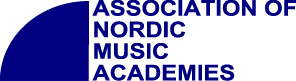 ANMA EXCOM meeting – zoomParticipants: Claus Olesen; Tryggvi Baldvinsson; Guntars Pranis; Tuovi Martinsen; Petra Frank; Camilla Overgaard, Ivari Ilja, Hanneleen Pihlak, Keld HosbondExcused: Zbignevas IbelgauptasBigger Nordic Project Application (Tuovi Martinsen present for this topic)Tuovi presented a suggestion for a new project application to Nordplus on the “Future of HME in the Nordic/Baltic region” focusing on digitalization, virtual and blended mobility, LOLA etc Tuovi´s Power Point presentation in attachmentExcom expressed positive reactions, at the same pointing to the importance of choosing topics that are close to the reality of the existing curricula of the institutions.ANMA TALKS initiative (Camilla Overgaard is invited to the meeting)Camilla Overgaard presented the ANMA Talks webinar series under the headline “Inclusive Learning Spaces”Camilla´s Power Point presentation in attachmentExcom agreed to the direction of the TALKS and advised that big channels like YouTube and Facebook were used for streaming. It was noted that it is important to show the link to the ANMA meeting on April 21st, 2021Preparation of Nordic online meeting in AEC Congress (Saturday 7NOV 09:45 CET)It was agreed to go for the following agenda:Short presentations from all countries (3 minutes per country, 1 PP slide)Information about and discussion on ANMA TALKS and the ANMA annual meeting in Tallinn 2021Feedback to AECOther topicsProcess towards ANMA meeting in Tallinn April 2021Ivari and Hanneleen presented their ideas about the meeting. It will be a hybrid meeting – hopefully with a physical meeting in Tallinn plus an online component. We will keep the same overall Title: Sustainable Development in Music Education, but the content will be adapted to the new COVID-19 reality. The original proposals from the open call for content will be read again, and a new adjusted program will be made /Keld